              Тема занятия:  сказка «Заяц хваста».1.Смотрим сказкуhttps://www.youtube.com/watch?v=hWMZZq17dcU2.	Подумай и ответь. Задайте детям вопросы по содержанию сказки.
Кто жил в лесу?Хорошо зайцу было зимой в лесу или плохо?Куда пошел заяц?Кого он там встретил?Что стал говорить заяц своим товарищам?Кому зайцы рассказали про хвастуна?Что сказала зайцу тетка ворона?Кто напал на тетку ворону?Как заяц-хваста спас тетку ворону?Как после этого тетка ворона назвала зайца?3.Отгадай загадки.Предложите детям отгадать загадки про всех героев сказки «Заяц-хваста».У кого хороший нюх?	Сама вся сероватая,Кто помчался во весь дух?	Походка мешковатая,По следам она идет —	Важная персона,Все отыщет, все найдет.	Зовут ее... (ворона).
(Собака)Что за трусишка: Хвост-коротышка, Уши вдоль спинки, Глаза с косинкой, Одежда в два цвета — На зиму и лето.(Заяц)4. Цепочки слов. Покажите детям демонстрационный рисунок «Три зайца» (Предложите малышам вместе с вами рассказать о трех зайцах: среднем, маленьком и большом. Скажите: «У среднего зайца нос, у маленького — носик, а у большого — носище».У среднего зайца усы, у маленького —... (усики), а у большого —... (усищи).В дальнейшем достаточно показывать на картинки и называть соответствующие части тела:Глаза—... (глазки, глазищи).Лапы —... (лапки, лапищи).Хвост —... (хвостик, хвостище).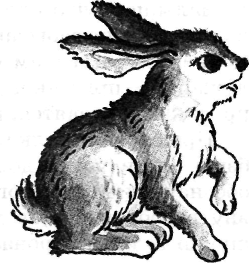 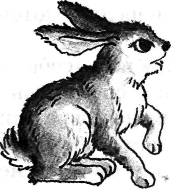 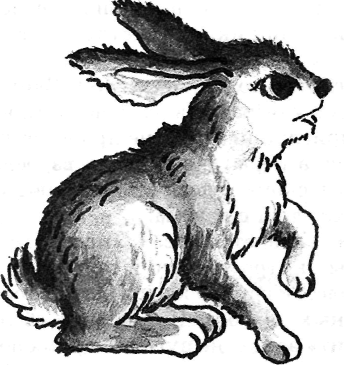 